International Teacher Exchange:E-Exchange Program 2021Application FormEmail completed application to: exchangeprograms@det.nsw.edu.au / Enquiries phone: (02) 7814 3820Program InformationThe E-Exchange Program provides an opportunity for permanent teachers and school leaders to take part in a short-term one-on-one virtual exchange paired with an overseas educator with similar education interests or in a similar field. The 2021 program will involve educators from Alberta, Canada.The E-Exchange program offers a unique opportunity for professional development, offering collaboration to compare and contrast various aspects of education between education systems, as well as to share learnings with colleagues and wider networks.Matches are made based on common action research projects with projects conducted online over a 6-week time frame during 2021.EligibilityPermanent full time or part time school-based teachers, school executive and principalsProficient teacher accreditation or higherMinimum three years teaching experienceProven communication skills, resourcefulness, initiative and community involvement are all desirable attributes. Proficiency with web-based learning management systems (such as Google Classroom) is desirable.Matching ProcessApplicants will identify a professional learning priority or key area they are seeking to focus on in their career and/or in their school or educational setting.  The focus area will align to Department, school and/or personal goals. Applicants will then be matched with international educators within that focus area in order to make virtual connections. ExpectationsOne to one virtual exchange, where two educators are paired and are required to meet regularly (frequency determined by participants) over the program’s 6-week durationParticipants are required to work together to determine a similar project focus based on their learning priorities Participants work independently and collaboratively to research, analyse and document learning aligned to focus priority Program coordinators will facilitate three online program meetings ie: orientation, mid-point and debrief during the program time line (1/2 day teacher relief provided for each meeting)Participants will be required to develop and implement a plan to share their learnings.Participants will submit a 500-word research report after the E-Exchange period concludes.Participants maintain a full teaching load.Anticipated Program TimelineApplications will be accepted until 19 April 2021 (closing date)E-Exchange pairings will be matched and proposed to applicants on a rolling basis between 22 March and 23 April 2021Program Commencement & Orientation meeting – 4 May 2021Program Mid-point meeting – 25 May 2021Program Conclusion & Debrief meeting– 15 June 2021Submit Program Report & Implementation Plan: 12 July 2021Section 1: Personal, School and Jurisdiction DetailsA. Personal DetailsB. Professional BackgroundQualifications: Academic and professional qualifications (including teaching certificates/diplomas) / relevant courses.C. Current Assignment School and Community Profile: Provide a brief description of the school, eg, year/age range, programs, location, population and community description (up to 300 words).Current Position: Provide information about your current educational responsibilities.Responsibilities, extra-curricular activities and professional association involvement (up to 300 words):Section 2: E-Exchange InformationAspects of education to investigate: What aspects of another education system do you wish to investigate? (Sample topics might include: inclusion, leadership development, STEM, second language learning, immigration, rural and remote schools, literacy and numeracy, Aboriginal education and supporting Aboriginal students/children, women in leadership, instructional leadership, technology and innovation in the classroom, students/children with disability; or student/child mental health, etc). (Up to 300 words)Current / future professional career interests / goals (up to 300 words)Profile: Please write a biography for the coordinators to share with various school jurisdictions to allow a targeted approach to finding a match. Describe your current assignment, your location in NSW and a few key details about yourself. Avoid acronyms and jargon that an overseas teacher may be unfamiliar with, particularly pertaining to programming. This personalised approach will help solicit applicants interested in your situation. (Up to 300 words)Section 3: Applicant DeclarationBy submitting this application I declare that the information supplied is complete and correct, and I undertake to inform the exchange program coordinating body immediately of changes in my situation which would necessitate an amendment to this application.I authorise the New South Wales Department of Education to obtain from other education institutions and relevant authorities, at any time, details of my work experience and qualifications. I consent for these details and any information contained in the application form to be made available to the bodies as indicated in the Privacy Notice.I confirm that I have read and will comply with the program information provided on page one of this application.I confirm that I have discussed this application with my Principal (or Director, in the case of a Principal applicant), and my Principal/Director supports my application. Email completed application to: exchangeprograms@det.nsw.edu.au before 19 April 2021.Privacy Notice: The information contained in this application is being obtained for the purpose of participation in the exchange program and will be used for matching and informing exchange counterparts. Other persons or bodies that may be provided with this information include overseas and interstate exchange coordination bodies, prospective exchange counterparts and their supervisors. For those successful in gaining exchange placements, contact details will be provided to other exchangees and coordinating bodies which assist in preparing exchangees for their experience, such as the NSW Exchange Teachers League. Provision of this information is voluntary. It will be stored securely. You may correct any information provided by contacting the Teacher Exchange office phone (02) 7814 3820 or email: exchangeprograms@det.nsw.edu.au. Given Name:SurnameHome Address:Postcode:Mobile Phone:Employee ID:Work Email:Personal Email:Qualification / CourseSubjects (major / minor)InstitutionDatesSchool Name:School Code:School Address:Postcode:Student age range:Number of Students:School Phone:School Website:Principal Name:Principal Email:Director Name:Position title:Applicant Full Name:Date: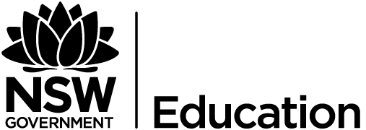 